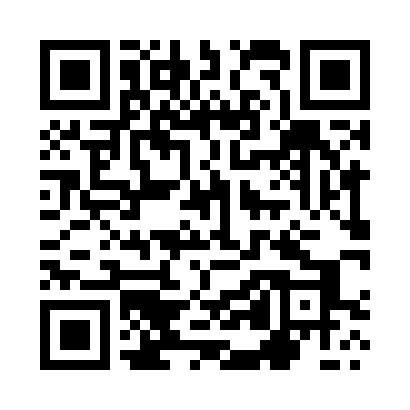 Prayer times for Kwiatkowo, PolandMon 1 Apr 2024 - Tue 30 Apr 2024High Latitude Method: Angle Based RulePrayer Calculation Method: Muslim World LeagueAsar Calculation Method: HanafiPrayer times provided by https://www.salahtimes.comDateDayFajrSunriseDhuhrAsrMaghribIsha1Mon4:026:1112:435:087:169:172Tue3:586:0812:425:107:189:193Wed3:556:0612:425:117:209:224Thu3:526:0312:425:137:229:245Fri3:496:0112:425:147:239:276Sat3:455:5812:415:157:259:307Sun3:425:5612:415:177:279:338Mon3:385:5312:415:187:299:359Tue3:355:5112:405:197:319:3810Wed3:315:4812:405:217:339:4111Thu3:285:4612:405:227:359:4412Fri3:245:4412:405:237:379:4713Sat3:215:4112:395:257:399:5014Sun3:175:3912:395:267:409:5315Mon3:135:3612:395:277:429:5616Tue3:105:3412:395:287:449:5917Wed3:065:3212:385:307:4610:0218Thu3:025:2912:385:317:4810:0519Fri2:585:2712:385:327:5010:0920Sat2:545:2512:385:337:5210:1221Sun2:505:2212:385:357:5410:1522Mon2:465:2012:375:367:5610:1923Tue2:425:1812:375:377:5710:2224Wed2:375:1612:375:387:5910:2625Thu2:335:1312:375:398:0110:3026Fri2:285:1112:375:418:0310:3327Sat2:265:0912:375:428:0510:3728Sun2:255:0712:365:438:0710:4029Mon2:245:0512:365:448:0910:4130Tue2:235:0312:365:458:1110:41